П О С Т А Н О В Л Е Н И Е	В соответствии с Решением Городской Думы Петропавловск-Камчатского городского округа от 31.10.2013 № 145-нд «О наградах и почетных званиях Петропавловск-Камчатского городского округа»,     Постановлением Главы Петропавловск-Камчатского городского округа от 31.10.2013 № 165 «О представительских расходах и расходах, связанных с приобретением подарочной и сувенирной продукции в Городской Думе Петропавловск-Камчатского городского округа»,     ПОСТАНОВЛЯЮ:за многолетний добросовестный труд, высокий уровень профессионализма, успешное выполнение производственных заданий, личный вклад в развитие жилищно-коммунального хозяйства и в честь профессионального праздника День работников торговли, бытового обслуживания населения и жилищно-коммунального хозяйства:Наградить Почетной грамотой Главы Петропавловск-Камчатского городского округа (в рамке) сотрудников общества с ограниченной ответственностью «Жилищно-эксплуатационная компания» Петропавловск-Камчатского городского округа:Объявить Благодарность Главы Петропавловск-Камчатского городского округа (в рамке) сотрудникам общества с ограниченной ответственностью «Жилищно-эксплуатационная компания» Петропавловск-Камчатского городского округа:Вручить цветы.ГлаваПетропавловск-Камчатскогогородского округа                                                                           К.Г. Слыщенко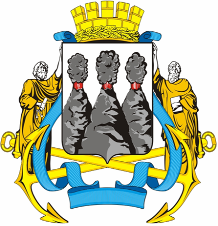 ГЛАВАПЕТРОПАВЛОВСК-КАМЧАТСКОГОГОРОДСКОГО ОКРУГА26 февраля 2014 г. № 26О награждении сотрудников общества с ограниченной ответственностью «Жилищно-эксплуатационная компания» Петропавловск-Камчатского городского округаМашенкову Наталью Алексеевну- заместителя главного бухгалтера;Пинаеву Татьяну Ивановну-  ведущего бухгалтера;Политову Наталью Николаевну- ведущего инженера по кадрам.Власюк Надежде Ивановне- инженеру материально-технического отдела 1 категории;Калинкиной Марии Константиновне- ведущему экономисту;Комбаровой Наталье Алексеевне- ведущему бухгалтеру.